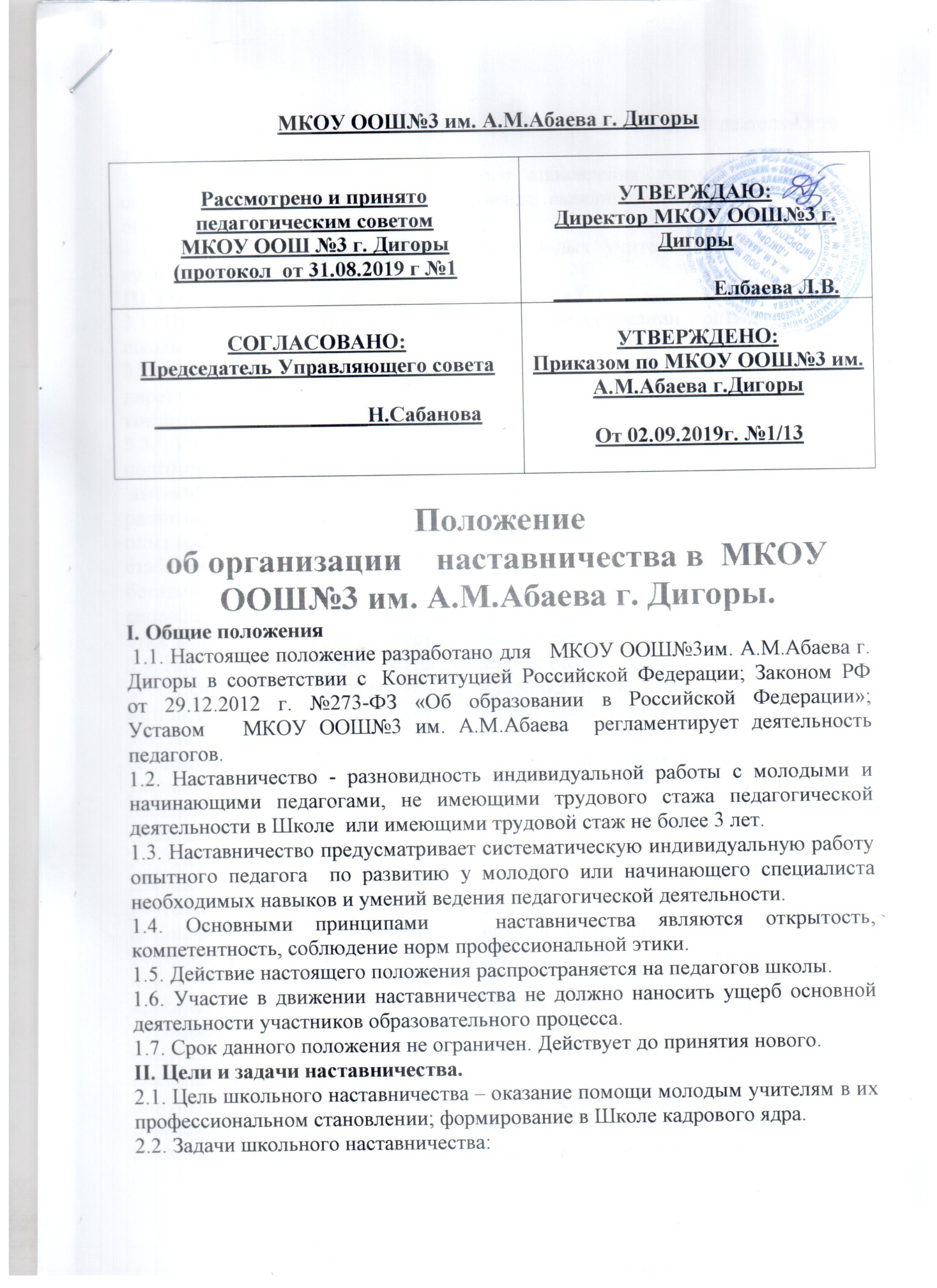 - привить молодым специалистам интерес к педагогической деятельности и закрепить их в Школе;- ускорить процесс профессионального становления учителя, развить его способности самостоятельно и качественно выполнять возложенные на него обязанности по занимаемой должности;- способствовать успешной адаптации молодых учителей к корпоративной культуре, правилам поведения в Школе.III. Организационные основы наставничества.3.1. Школьное наставничество организуется на основании приказа директора школы.3.2. Руководство деятельностью наставников осуществляет заместитель директора Школы и руководители школьных методических объединений, в которых организуется наставничество.3.3. Руководитель методического объединения выбирает наставника из  подготовленных учителей по следующим критериям: высокий уровень профессиональной подготовки;развитые коммуникативные навыки и гибкость в общении;опыт воспитательной и методической работы;стабильные результаты в работе;богатый жизненный опыт;способность и готовность делиться профессиональным опытом;стаж педагогической деятельности не менее 5 лет.3.4. Наставник может иметь одновременно не более двух подшефных педагогов. 3.5. Основанием для утверждения наставника является выписка из заседания методического объединения, согласованная с заместителем директора.3.6. Назначение производится при обоюдном согласии наставника и молодого специалиста, за которым он будет закреплен, приказом директора Школы с указанием срока наставничества (не менее одного года). Приказ о закреплении наставника издается не позднее двух недель с момента назначения молодого специалиста на должность.3.7. Наставничество устанавливается для следующих категорий сотрудников Школы:учителей, не имеющих трудового стажа педагогической деятельности в школе;специалистов, имеющих стаж педагогической деятельности не более трех лет;учителей, переведенных на другую работу, в случае, если выполнение ими новых служебных обязанностей требует расширения и углубления профессиональных знаний и овладения определенными практическими навыками;выпускниками очных высших и средних специальных учебных заведений, прибывшим в Школу  по распределению;выпускниками непедагогических профессиональных образовательных учреждений завершивших очное, заочное или вечернее обучение и не имеющими трудового стажа педагогической деятельности в Школе.3.8. Замена наставника производится приказом директора Школы в случаях:увольнения наставника;перевода на другую работу подшефного или наставника;привлечения наставника к дисциплинарной ответственности;психологической несовместимости наставника и подшефного.3.9. Показателями оценки эффективности работы наставника является выполнение молодым учителем целей и задач в период наставничества. Оценка производится по результатам промежуточного и итогового контроля.3.10. За успешную работу наставник отмечается директором Школы по действующей системе поощрения вплоть до представления к почетным званиям.IV. Обязанности наставника.- знать требования законодательства в сфере образования, ведомственных нормативных актов, определяющих права и обязанности молодого специалиста по занимаемой должности;разрабатывать совместно с молодым специалистом план профессионального становления последнего с учетом уровня его интеллектуального развития, педагогической, методической и профессиональной подготовки по предмету;- изучать деловые и нравственные качества молодого специалиста, его отношение к проведению занятий, коллективу Школы, учащимся и их родителям, увлечения, наклонности;- вводить в должность (знакомить с основными обязанностями, требованиями, предъявляемыми к учителю - предметнику, правилами внутреннего трудового распорядка, охраны труда и техники безопасности);- проводить необходимое обучение, контролировать и оценивать самостоятельное проведение молодым специалистом учебных занятий и внеклассных мероприятий;разрабатывать совместно с молодым специалистом план профессионального становления, давать конкретные задания и определять срок их выполнения; контролировать работу, оказывать необходимую помощь;- оказывать молодому специалисту индивидуальную помощь в овладении педагогической профессией, практическими приемами и способами качественного проведения занятий, выявлять и совместно устранять допущенные ошибки;- личным примером развивать положительные качества молодого специалиста, корректировать его поведение в школе, привлекать к участию в общественной жизни коллектива, содействовать развитию общекультурного и профессионального кругозора;- участвовать в обсуждении вопросов, связанных с педагогической и общественной деятельностью молодого специалиста, вносить предложения о его поощрении или применении мер воспитательного и дисциплинарного воздействия;- периодически докладывать заместителю директора о процессе адаптации молодого специалиста, результатах его труда;- подводить итоги профессиональной адаптации молодого специалиста, составлять отчет по итогам наставничества с заключением о результатах прохождения адаптации, с предложениями по дальнейшей работе молодого специалиста.V. Права наставникас согласия заместителя директора подключать для дополнительного обучения молодого специалиста других сотрудников Школы;требовать рабочие отчеты у молодого специалиста как в устной, так и в письменной форме.VI. Обязанности молодого специалиста.В период наставничества молодой специалист обязан:изучать Закон РФ «Об образовании в Российской Федерации», нормативные акты, определяющие его служебную деятельность, структуру, штаты, особенности деятельности Школы и функциональные обязанности по занимаемой должности;- выполнять план профессионального становления в установленные сроки;-постоянно работать над повышением профессионального мастерства, овладевать практическими навыками по занимаемой должности;- учиться у наставника передовым методам и формам работы, правильно строить свои взаимоотношения с ним;- совершенствовать свой общеобразовательный и культурный уровень;- периодически отчитываться о своей работе перед наставником и руководителем методического объединения.VII. Права молодого специалиста.- вносить на рассмотрение администрации школы предложения по совершенствованию работы, связанной с наставничеством;- защищать профессиональную честь и достоинство;- знакомиться с жалобами и другими документами, содержащими оценку его работы, давать по ним объяснения;- посещать внешние организации по вопросам, связанным с педагогической деятельностью;- посещать уроки других учителей с их согласия;- повышать квалификацию удобным для себя способом.VIII. Руководство работой наставника.8.1. Организация работы наставников и контроль их деятельности возлагается на заместителя директора.8.2. Заместитель директора обязан:- представить назначенного молодого специалиста учителям Школы, объявить приказ о закреплении за ним наставника;- создать необходимые условия для совместной работы молодого специалиста с закрепленным за ним наставником;- организовать работу наставника с молодым специалистом;- посетить отдельные уроки и внеклассные мероприятия по предмету, проводимые молодым специалистом;- организовать обучение наставников передовым формам и методам индивидуальной воспитательной работы, основам педагогики и психологии, оказывать им методическую и практическую помощь в составлении планов работы с молодыми специалистами;- осуществлять систематический контроль работы наставника;- определить меры поощрения наставников.8.3 Руководитель методического объединения обязан:- рассмотреть на заседании методического объединения индивидуальный план работы с молодым специалистом;- провести инструктаж наставников и молодых специалистов;- обеспечить возможность осуществления наставником своих обязанностей в соответствии с настоящим Положением;- заслушать и утвердить на заседании методического центра отчеты молодого специалиста и наставника и представить их заместителю директора.IX. Документы, регламентирующие наставничество.9.1. К документам, регламентирующим деятельность наставников, относятся:настоящее Положение;приказ директора Школы об организации наставничества;планы работы педагогического, научно-методического совета, методических объединений;протоколы заседаний педагогического, научно-методического совета, методических объединений, на которых рассматривались вопросы наставничества;методические рекомендации и обзоры по передовому опыту проведения работы по наставничеству.9.2. По окончании срока наставничества молодой специалист и наставник в течение 10 дней должны сдать методисту школы следующие документы:отчет   о проделанной работе;план профессионального становления с оценкой наставника, отзывом и предложениями по дальнейшей работе молодого специалиста.